Перечень мероприятий по профилактике нарушения Закона №1539 «О мерах по профилактике безнадзорности и правонарушений несовершеннолетних в Краснодарском крае» на сентябрь 2021 года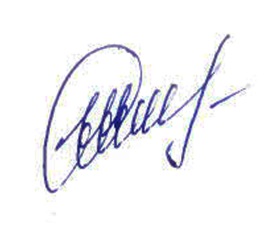 Художественный руководитель												                      С.И.ШмульУтверждаю:Исполняющий обязанности директора МКУ-Джумайловская ЦКС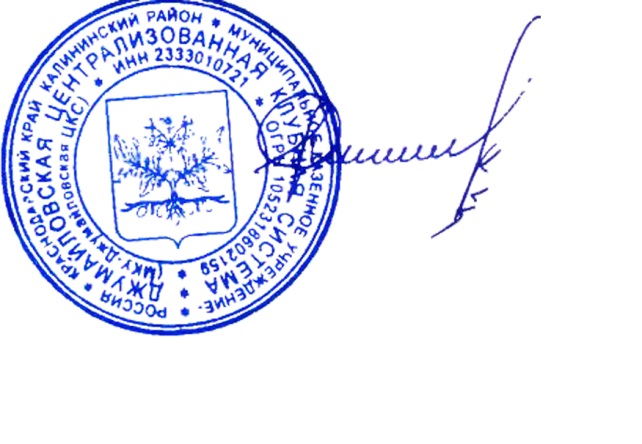                                     С.И. Шмуль«_____» _____________ 2021 годНазвание мероприятияМесто проведенияПредполагаемое кол-во участников/просмотровДата, времяОтветственныйПознавательная программа «По стране Правознайка»Джумайловский СДК 2510 сентября10.00 часовС.И.Шмуль+7(900) 280-54-15Информационный час «Каникулы закончились – Закон остался»Зареченский СК 2311 сентября15.00 часовО.Н. Костюк+7(918) 256-27-61